Publicado en Madrid el 19/07/2024 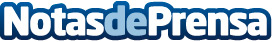 El ejército Francés de Tierra incorpora el sistema de información de combate SICS ALAT del programa SCORPION a sus helicópteros de aquí a 2026Eviden, el negocio de Atos líder en el ámbito digital, cloud, big data y seguridad, anuncia que la Dirección General de Adquisiciones de Defensa (DGA) francesa, a través de la Agencia Digital de Defensa, le ha confiado el desarrollo y despliegue de SICS ALAT del programa SCORPION a los helicópteros del Ejército de Tierra de aquí a 2026Datos de contacto:JenniferEviden620 059 329Nota de prensa publicada en: https://www.notasdeprensa.es/el-ejercito-frances-de-tierra-incorpora-el Categorias: Internacional Software Ciberseguridad Otras Industrias http://www.notasdeprensa.es